ПРОЕКТ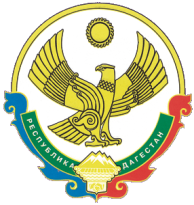 РЕСПУБЛИКА ДАГЕСТАН_______ . _______АДМИНИСТРАЦИЯ ГОРОДСКОГО ОКРУГА «ГОРОД КАСПИЙСК»368300,РД г.Каспийск,ул.Орджоникидзе12,тел.8(246) 5-14-11 Факс.8(246)5-10-00 E-mail:Kasp.info@yandex.ruПОСТАНОВЛЕНИЕ№________			                                                           «____» ___________2019г.«Об утверждении тарифа насанитарную очистку городского округа «город Каспийск»          Согласно утвержденным расчетам и сметам затрат на санитарную очистку улиц, в соответствии с  Федеральным законом от 06.10.2003 г. № 131-ФЗ «Об общих принципах организации местного самоуправления в Российской Федерации»,-ПОСТАНОВЛЯЕТ:1. Установить стоимость уличной уборки на территории городского округа «город Каспийск»  в размере 277,22 рублей за 1 (одну) тыс. кв. м. с учетом          НДС 20%, в соответствии с приложением. 	 2. Опубликовать настоящее Постановление в газете «Трудовой Каспийск» и разместить его на официальном сайте Администрации городского округа «город Каспийск» в сети «Интернет».  	3. Контроль за исполнением настоящего Постановления возлагаю на заместителя главы Администрации городского округа «город Каспийск» Римиханова З.И.          4.     Постановление Администрации ГО «город Каспийск»  №461    от 05.06.2018г. признать утратившим силу.         5.    Приложение:  Расчет затрат на санитарную очистку г. Каспийск на 2020 год.          И. о. главы городского        округа  «город Каспийск»                                                               З. Т. ТаибовИсп. нач. МКУ УЖКХК.Ш. Давлатов Согласовано: зам. главы Админ.З. И. Римиханов нач. юр.отд.Админ.Р.А. Магомедов